A WINTER GET-AWAYOur ten-day trip to Alice Springs, partly on the glorified Ghan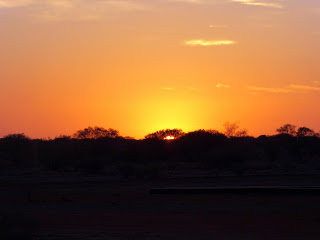 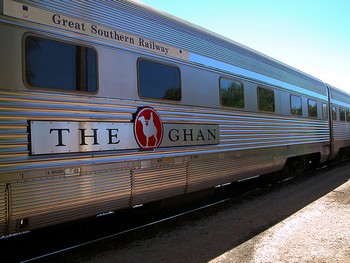 Where camels ran the silk route, steered by an ambitious Afghan!The 1.2 km stretch of carriages snakes its way slow and steadyTo enjoy an endless view of scenic landscape and service on the readyA dawn stop around campfires at Marla to catch the rising sun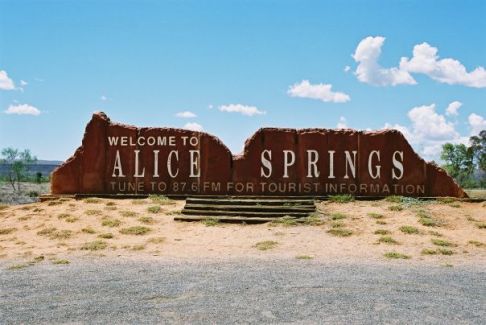 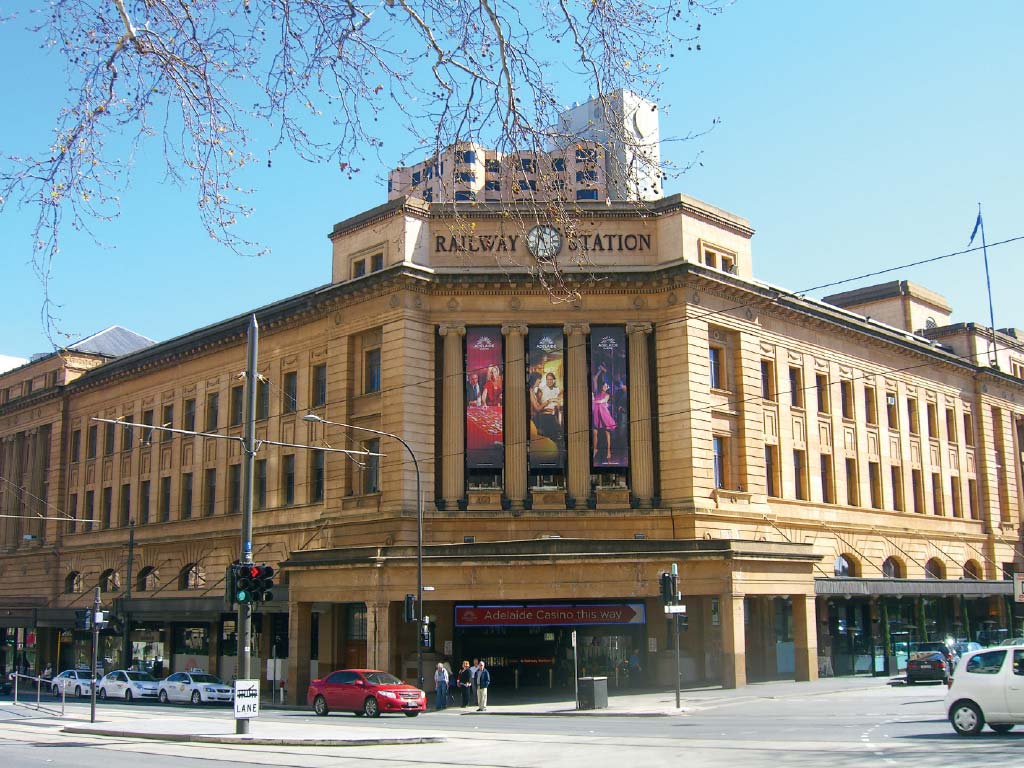 That finally peaked out later, as brekkie was cooked & done!With flexibility to do what you want, just sticking to timings setOne is able to experience safe travel, that’s as good as it can getOur group of 55 strong, with seniors numbering high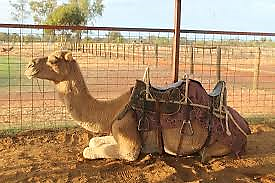 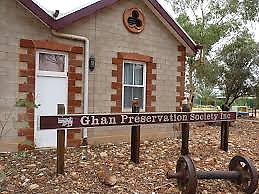 Was out to make the most, of holidaying under sunny skyAnd so we did at every stop, game for anything fun and coolNot to mention a morning mishap of one man, landing in the pool!Music, laughter, card games, bingo, sharing treats and a yarn or twoWe took in the sights of Alice Springs, with much more than a view! 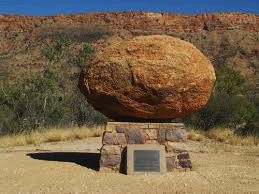 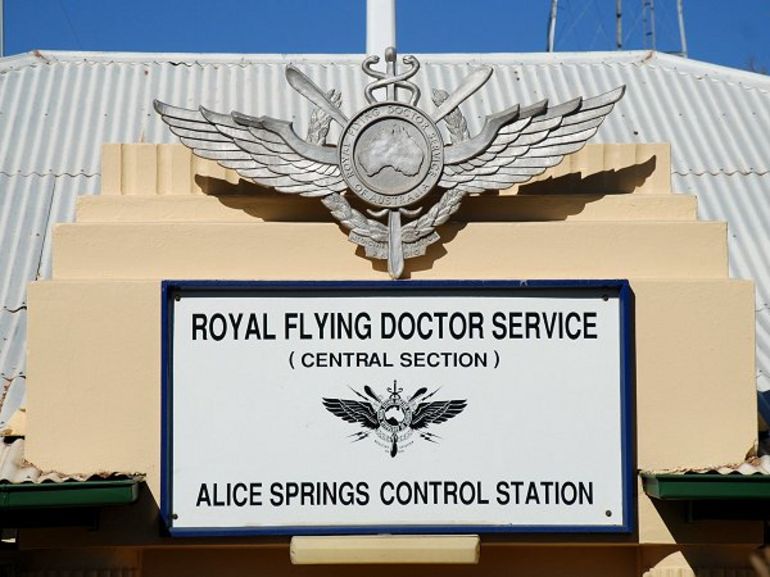 Flying Doctor’s Headquarters, the founder John Flynn’s graveA wonderful legacy of compassion, to reach-out, serve & saveRides on mini trains at the Railway Museum- not to miss for a thrill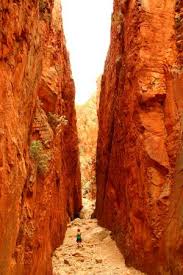 More scenic spectacles – Ochre Pits, Standley Chasm, Simpsons Gap – our wonder to fulfil!Crazy camel rides and camel burgers too for those daring to try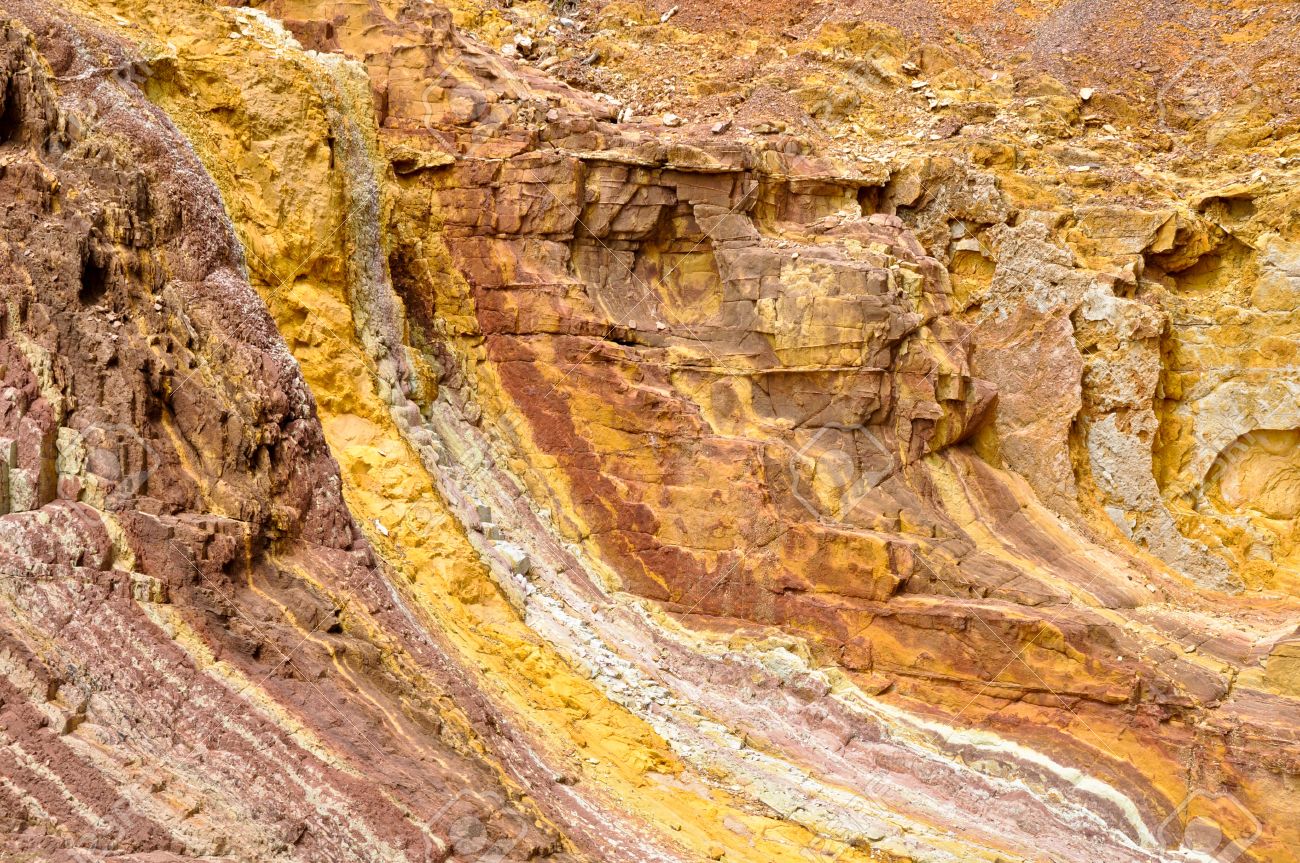 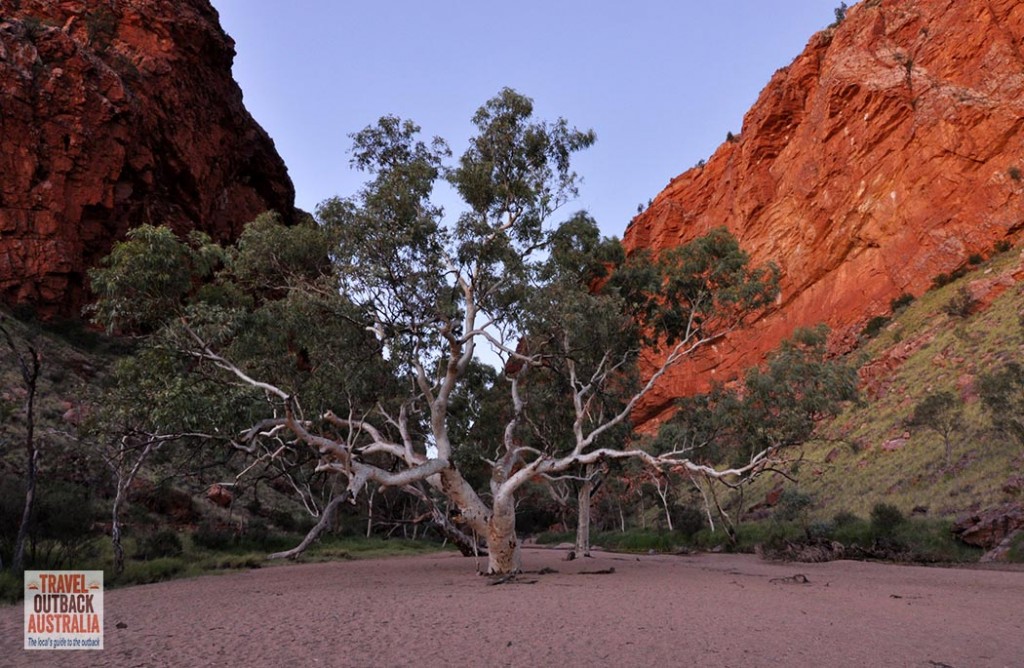 Can’t go wrong in a carefree group where there’s no need to be shy!After a 3-night luxury stay at the Hilton’s Double TreeIt was through to Erldunda for more camp like majesty!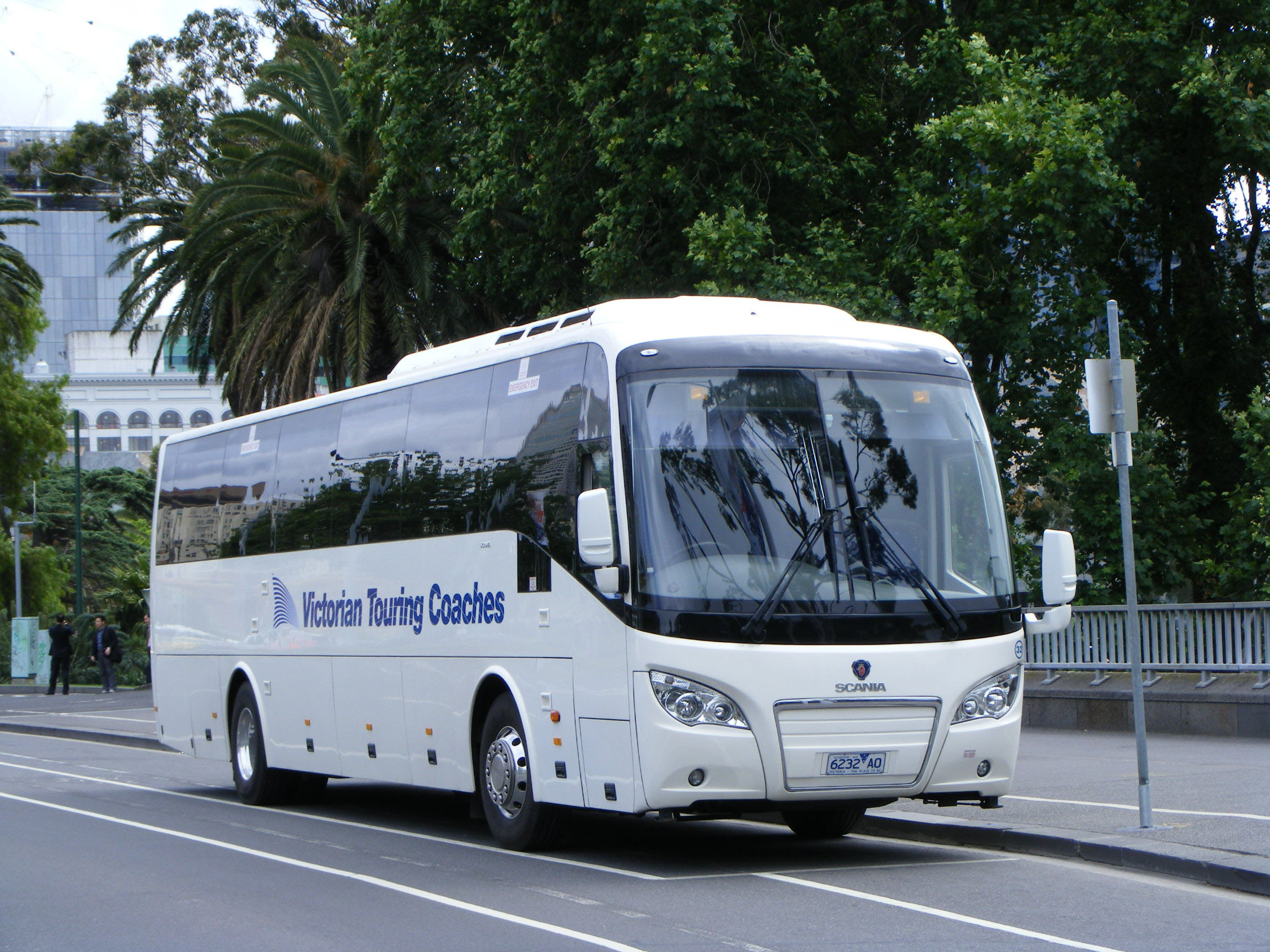 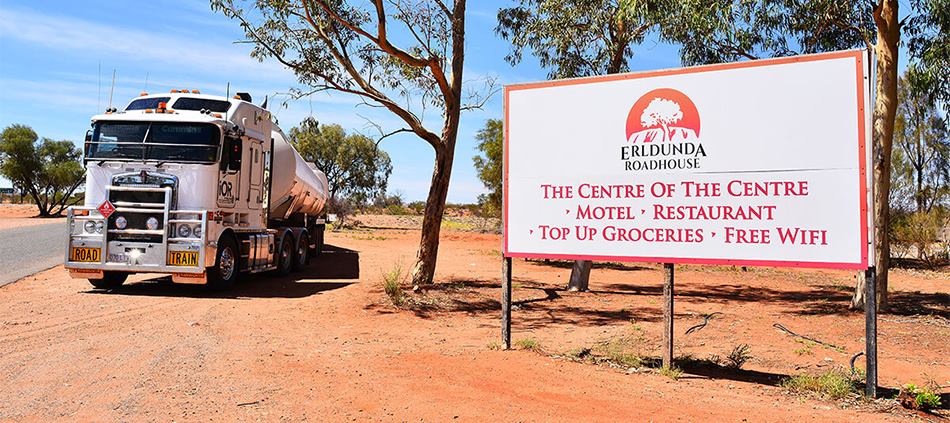 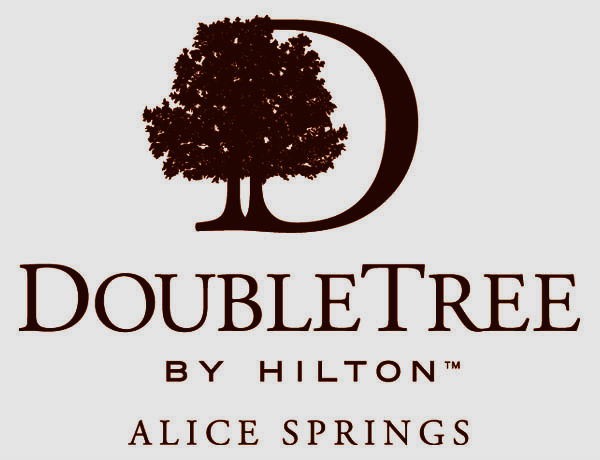 Nearer the tour’s main highlight of Uluru or Ayers RockThe excitement had us waking up, well before the alarm clock!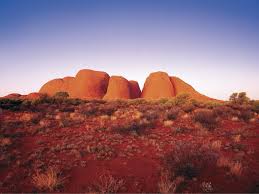 No words can describe the magnificence of this sacred treasure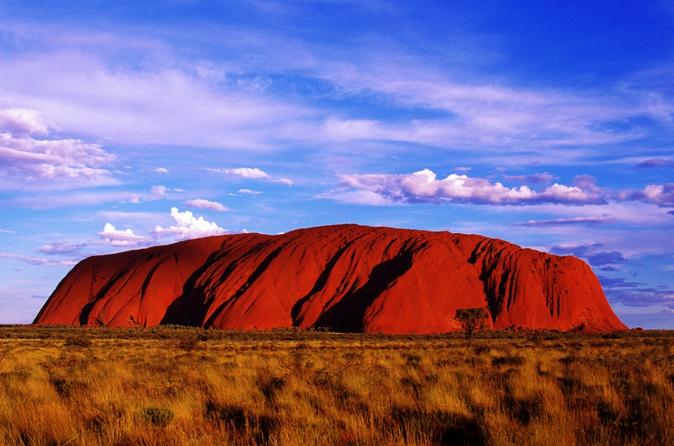 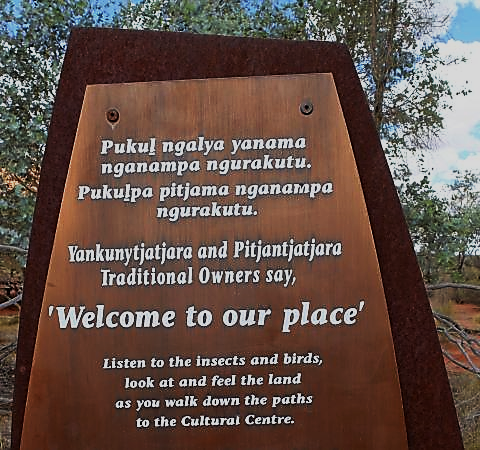 As stories take you back & beyond, where time has no measureThere are notices to respect and not climb the rock – an invitation to understandTracks detailed with scripted tales of the First People, on how they value this landAboriginal Cultural Centre, the Olgas – kata Tjuta, Ayers Rock Resort – visits that did impressBut for the uplifting Uluru where the soul gets a soft caress!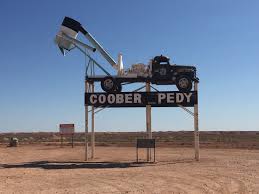 Next on the agenda, near the border of South Australia, was the town of Coober PedyThe Aboriginal name for ‘white man’s burrows’ – mine digging for the opal greedy!The full town tour took all of two hours – quaint and most fascinatingBeside mines, there’s developed housing underground – cheaper and worth contemplating!A personal attraction was indeed, the beautiful underground Catholic Church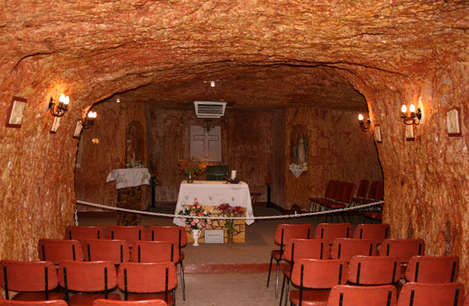 The Parish of Saints Peter & Paul–a divine find after a long day’s search!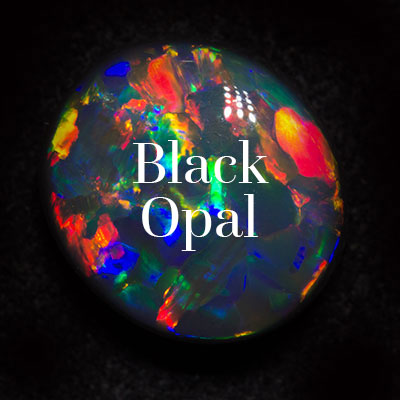 Attending Mass later that evening, many of our group joined inTaking a spiritual initiative, to even sing a Communion hymn!Blessed & refreshed, some had dinner at Australia’s 5th best Pizza placeThen for footy time-watching St Kilda stunning Geelong in the face!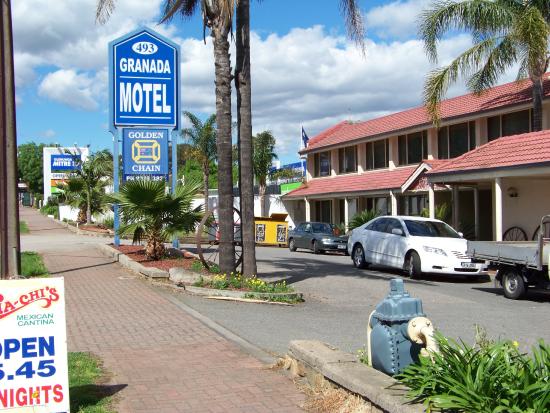 A hearty breakfast and early start for the long ride to Adelaide With Heidi our bus driver managing solo, well in control she stayed! Bonding together we journeyed on and as the tour neared its endA general sense of both satisfaction and sadness, quietly did descend Resting the night at Adelaide’s Granada motel, we agreed on another early riseAnd then it was home to Melbourne – freezing weather for shocking surprise!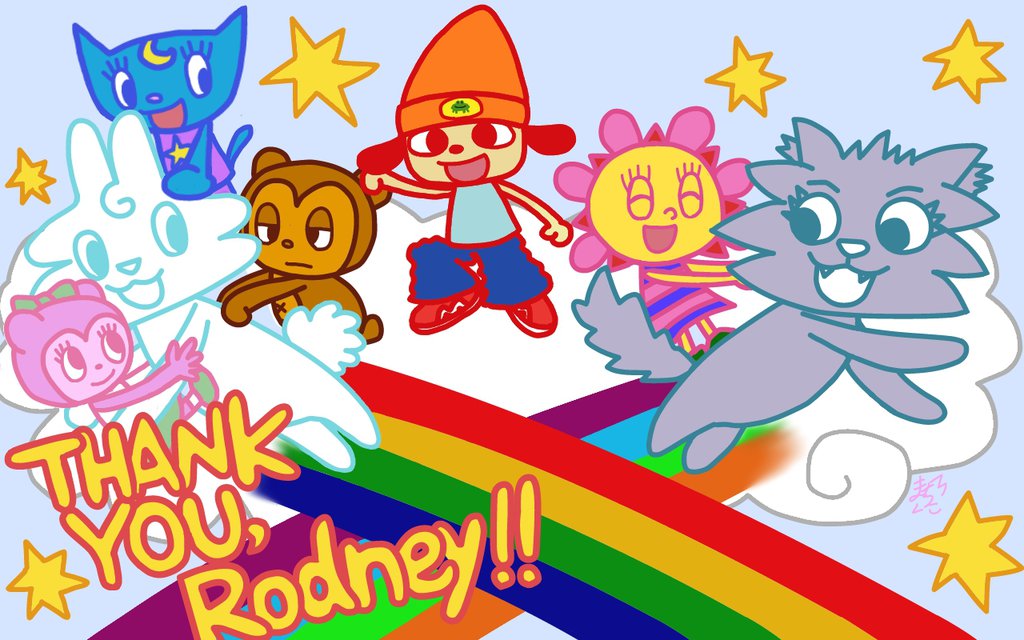 All said & done the get-away was GREAT and so, a big THANK YOUTo Rodney, Heidi and fellow travellers – stay HAPPY in all you do!